Волонтерская инициатива «Начни помогать весной»В Вороновской районной организации Красного Креста активно продолжается волонтерская инициатива «Начни помогать весной».В период с 1 марта по 30 апреля будут проводиться различные акции по помощи определенным категориям граждан: инвалидам, одинокопроживающим гражданам и др.На снимке – волонтеры в действии – посадка семян цветов. Цветы будут высажены возле помещения ЦДП в деревне Бастуны.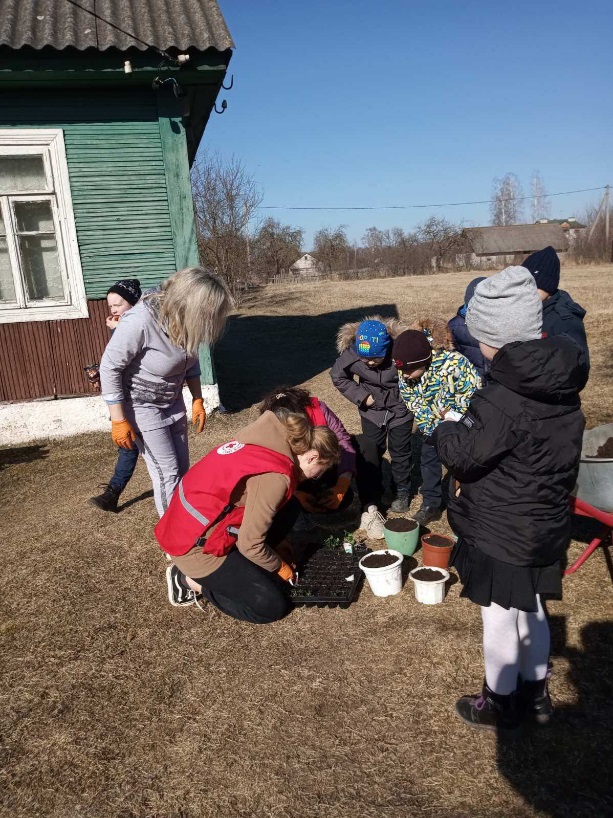 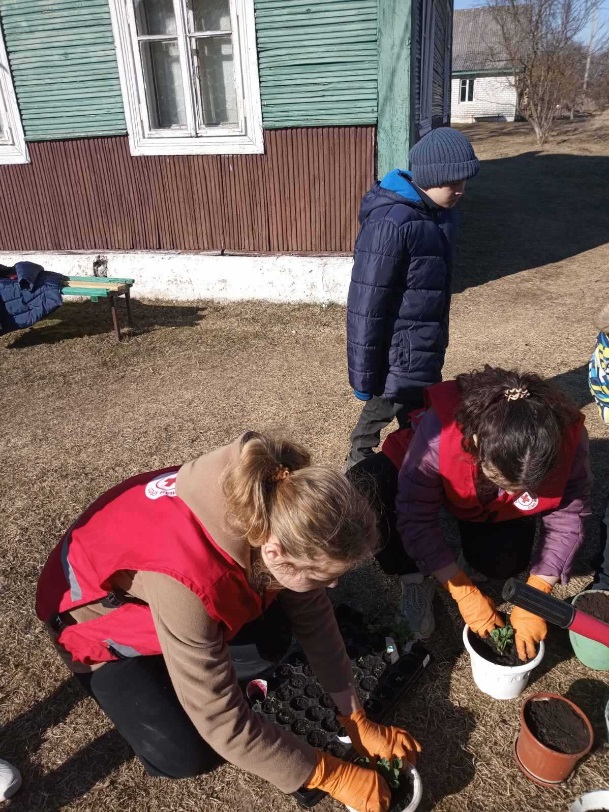 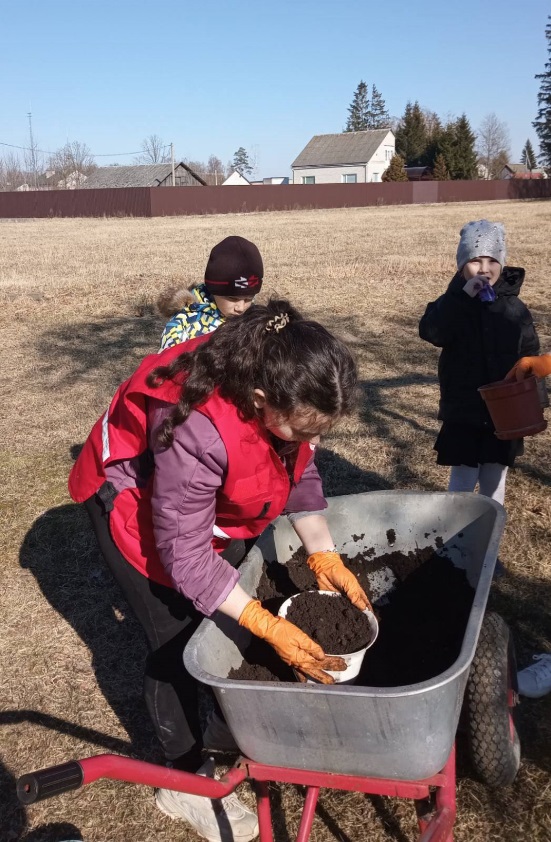 